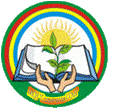                                   МОБУ «Солнечная СОШ»  Вышневолоцкого района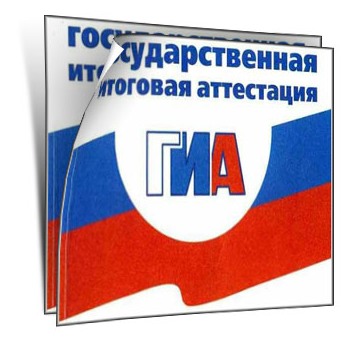                 Межмуниципальный семинар        «Организация деятельности учителей                математики при подготовке к          государственной итоговой аттестации                        в форме  ЕГЭ и ОГЭ»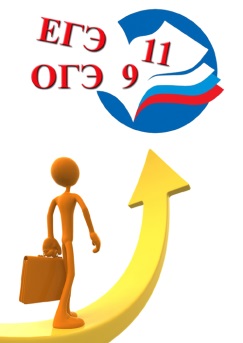                                          п.  Солнечный 08.12.2016 г.Программа 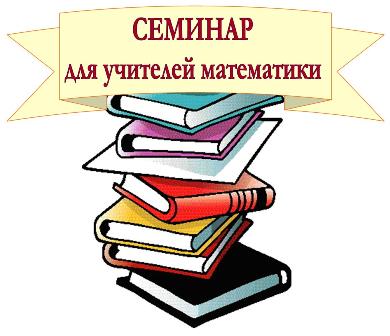 межмуниципального семинара учителей математикиВышневолоцкого и Лихославльского районовДата: 8 декабря 2016 г. Место проведения: МОБУ «Солнечная СОШ» Вышневолоцкого районаВремя проведения семинара:  09.30 -15.40.Заезд участников семинара, регистрация до 9.30.09.30 – 09.55. Приветственное слово участникам семинара.Назимова Елена Евгеньевна, руководитель отдела образования администрации Вышневолоцкого районаВоробьева Евгения Константиновна, директор МОБУ «Солнечная СОШ»10.00 – 10.45. Открытые уроки: «Решение дробно-рациональных неравенств», 9 класс Кулакова Наталья Александровна, учитель математики МОБУ «Солнечная СОШ»  «Решение показательных уравнений»,  11 классЗайцева Светлана Леонидовна, учитель математики МОБУ «Солнечная СОШ»10.45. – 11.00.  Самоанализ и анализ уроков11.00 – 12.00. Лекция  «Задачи повышенной сложности на ОГЭ и ЕГЭ» (часть 1) Голубев Александр Анатольевич, кандидат физико-математических наук,доцент кафедры математического анализа ТвГУ, председатель Ассоциации учителей и                        преподавателей математики Тверской области   12.00 – 12.30. – Обед  12.30 – 13.30. Лекция  «Задачи повышенной сложности на ОГЭ и ЕГЭ»     (часть 2) Голубев Александр Анатольевич, кандидат физико-          математических наук,доцент кафедры математического                      анализа ТвГУ, председатель Ассоциации учителей и                             преподавателей математики Тверской области   13.30 – 14.30.                  Из опыта работы учителей                      Лихославльского и   Вышневолоцкого районов:   «Подготовка учащихся к государственной итоговой аттестации в       форме ОГЭ и ЕГЭ через внеурочную деятельность»Белякова Ольга Владимировна, учитель математики  МОУ «Лихославльская СОШ №2»    «Система решения задач с элементами теории вероятности»Борцова Любовь Николаевна, учитель математики МОБУ «Зеленогорская СОШ» Вышневолоцкого района   «Применение интерактивных тренажеров в рамках повышения     качества математического образования» Белякова Наталья Анатольевна, учитель математикиМОУ  Крючковская ООШ  Лихославльского района     «Решение геометрических задач в рамках подготовки к ОГЭ»
                         Сергеева Светлана Анатольевна   учитель  математики                                                                                                          МОУ "Лихославльская СОШ №1"    14.30. – 14.45. Подведение итогов семинара.Брагина Нелли Яновна,  руководитель РМО учителей математики Вышневолоцкого района     15.00 – 15.40. – Экскурсия в Народную картинную галерею                                               пос. Солнечный.                                         Отъезд участников семинара.